Зарегистрированы изменения 25 декабря 2019 г. Ru263130002019001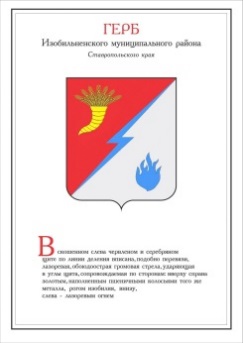 ДУМА ИЗОБИЛЬНЕНСКОГО городского округаСТАВРОПОЛЬСКОГО КРАЯПЕРВОГО СОЗЫВАРЕШЕНИЕ19 декабря 2019 года                     г. Изобильный                                    №348О внесении изменений в Устав Изобильненского городского округа Ставропольского краяВ целях приведения Устава Изобильненского городского округа Ставропольского края в соответствие с законодательством Российской Федерации и Ставропольского края, в соответствии со статьей 44 Федерального закона от 06 октября 2003 года №131-ФЗ «Об общих принципах организации местного самоуправления в Российской Федерации», статьей 14, пунктом 1 части 1 статьи 30, статьей 58 Устава Изобильненского городского округа Ставропольского краяДума Изобильненского городского округа Ставропольского краяРЕШИЛА:1. Внести в Устав Изобильненского городского округа Ставропольского края, принятый решением Думы Изобильненского городского округа Ставропольского края от 17 ноября 2017 года №42 (с изменениями, внесенными решениями Думы Изобильненского городского округа Ставропольского края от 20 апреля 2018 года №116, от 21 декабря 2018 года №208), следующие изменения: 1.1. часть 2 статьи 161 изложить в следующей редакции:«2. Сход граждан, предусмотренный настоящей статьей, правомочен при участии в нем более половины обладающих избирательным правом жителей населенного пункта. В случае, если в населенном пункте отсутствует возможность одновременного совместного присутствия более половины обладающих избирательным правом жителей данного населенного пункта, сход граждан проводится поэтапно в срок, не превышающий одного месяца со дня принятия решения о проведении схода граждан. При этом лица, ранее принявшие участие в сходе граждан, на последующих этапах участия в голосовании не принимают. Решение схода граждан считается принятым, если за него проголосовало более половины участников схода граждан.»;1.2. в части 1 статьи 21:1.2.1. в пункте 10 после слова «прав» дополнить словами «коренных малочисленных народов и других»;1.2.2. в пункте 29 после слов «территории, выдача» дополнить словами «градостроительного плана земельного участка, расположенного в границах городского округа, выдача»;1.2.3. в пункте 37 после слов «создание условий для» дополнить словами «развития сельскохозяйственного производства,»;1.2.4. в пункте 44 слова «О государственном кадастре недвижимости» заменить словами «О кадастровой деятельности»;1.3. пункт 5 части 1 статьи 22 признать утратившим силу; 1.4. в части 1 статьи 23:1.4.1. в пункте 13 слова «мероприятий по отлову и содержанию безнадзорных животных» заменить словами «деятельности по обращению с животными без владельцев»;1.4.2. дополнить пунктами 17 и 18 следующего содержания: «17) совершение нотариальных действий, предусмотренных законодательством, в случае отсутствия во входящем в состав территории городского округа и не являющемся его административным центром населенном пункте нотариуса;18) оказание содействия в осуществлении нотариусом приема населения в соответствии с графиком приема населения, утвержденным нотариальной палатой Ставропольского края.»;1.5. в части 10 статьи 29 после слов «частью 14» дополнить словами «и частью 151»;1.6. часть 2 статьи 30 дополнить подпунктом 241) следующего содержания: «241) правовое регулирование вопросов противодействия коррупции в случаях, установленных федеральным законодательством и законодательством Ставропольского края в отношении Главы городского округа, депутатов городского округа;»;1.7. в статье 31: 1.7.1. в части 4:абзац первый дополнить словами «, если иное не предусмотрено Федеральным законом»;дополнить абзацем третьим следующего содержания: «К Главе городского округа, представившему недостоверные или неполные сведения о своих доходах, расходах, об имуществе и обязательствах имущественного характера, а также сведения о доходах, расходах, об имуществе и обязательствах имущественного характера своих супруги (супруга) и несовершеннолетних детей, если искажение этих сведений является несущественным, в порядке, установленном решением Думы городского округа в соответствии с законом Ставропольского края, может быть применена мера ответственности – предупреждение.»;1.7.2. часть 5 изложить в следующей редакции:«5. Глава городского округа не вправе:1) заниматься предпринимательской деятельностью лично или через доверенных лиц;2) участвовать в управлении коммерческой или некоммерческой организацией, за исключением следующих случаев:а) участие на безвозмездной основе в управлении политической партией, органом профессионального союза, в том числе выборным органом первичной профсоюзной организации, созданной в органе местного самоуправления городского округа, участие в съезде (конференции) или общем собрании иной общественной организации, жилищного, жилищно-строительного, гаражного кооперативов, товарищества собственников недвижимости;б) участие на безвозмездной основе в управлении некоммерческой организацией (кроме участия в управлении политической партией, органом профессионального союза, в том числе выборным органом первичной профсоюзной организации, созданной в органе местного самоуправления городского округа, участия в съезде (конференции) или общем собрании иной общественной организации, жилищного, жилищно-строительного, гаражного кооперативов, товарищества собственников недвижимости) с предварительным уведомлением Губернатора Ставропольского края в порядке, установленном законом Ставропольского края;в) представление на безвозмездной основе интересов городского округа в Совете муниципальных образований Ставропольского края, иных объединениях муниципальных образований, а также в их органах управления;г) представление на безвозмездной основе интересов городского округа в органах управления и ревизионной комиссии организации, учредителем (акционером, участником) которой является городской округ, в соответствии с муниципальными правовыми актами, определяющими порядок осуществления от имени городского округа полномочий учредителя организации либо порядок управления находящимися в муниципальной собственности акциями (долями в уставном капитале);д) иные случаи, предусмотренные федеральными законами;3) заниматься иной оплачиваемой деятельностью, за исключением преподавательской, научной и иной творческой деятельности. При этом преподавательская, научная и иная творческая деятельность не может финансироваться исключительно за счет средств иностранных государств, международных и иностранных организаций, иностранных граждан и лиц без гражданства, если иное не предусмотрено международным договором Российской Федерации или законодательством Российской Федерации;4) входить в состав органов управления, попечительских или наблюдательных советов, иных органов иностранных некоммерческих неправительственных организаций и действующих на территории Российской Федерации их структурных подразделений, если иное не предусмотрено международным договором Российской Федерации или законодательством Российской Федерации.»;1.7.3. в пункте 2 части 13 слово «организаций» заменить словами «муниципальных предприятий и учреждений»;1.8. в части 1 статьи 35:1.8.1. пункт 1 изложить в следующей редакции: «1) осуществляет составление и исполнение бюджета городского округа, контроль за его исполнением, составляет отчет об исполнении бюджета городского округа;»;1.8.2. в пункте 10 после слова «прав» дополнить словами «коренных малочисленных народов и других»;1.8.3. в пункте 29:слово «правила» заменить словом «правил»;после слов «территории, выдает» дополнить словами «градостроительный план земельного участка, расположенного в границах городского округа, выдает»;1.8.4. в пункте 37 после слов «создает условия для» дополнить словами «развития сельскохозяйственного производства,»;1.8.5. в пункте 44 слова «О государственном кадастре недвижимости» заменить словами «О кадастровой деятельности»;1.8.6. пункт 46 признать утратившим силу; 1.9. в статье 38:1.9.1. часть 7 изложить в следующей редакции:«7. Осуществляющие свои полномочия на постоянной основе депутаты Думы городского округа не вправе:1) заниматься предпринимательской деятельностью лично или через доверенных лиц;2) участвовать в управлении коммерческой или некоммерческой организацией, за исключением следующих случаев:а) участие на безвозмездной основе в управлении политической партией, органом профессионального союза, в том числе выборным органом первичной профсоюзной организации, созданной в органе местного самоуправления городского округа, участие в съезде (конференции) или общем собрании иной общественной организации, жилищного, жилищно-строительного, гаражного кооперативов, товарищества собственников недвижимости;б) участие на безвозмездной основе в управлении некоммерческой организацией (кроме участия в управлении политической партией, органом профессионального союза, в том числе выборным органом первичной профсоюзной организации, созданной в органе местного самоуправления городского округа, участия в съезде (конференции) или общем собрании иной общественной организации, жилищного, жилищно-строительного, гаражного кооперативов, товарищества собственников недвижимости) с предварительным уведомлением Губернатора Ставропольского края в порядке, установленном законом Ставропольского края;в) представление на безвозмездной основе интересов городского округа в Совете муниципальных образований Ставропольского края, иных объединениях муниципальных образований, а также в их органах управления;г) представление на безвозмездной основе интересов городского округа в органах управления и ревизионной комиссии организации, учредителем (акционером, участником) которой является городской округ, в соответствии с муниципальными правовыми актами, определяющими порядок осуществления от имени городского округа полномочий учредителя организации либо порядок управления находящимися в муниципальной собственности акциями (долями в уставном капитале);д) иные случаи, предусмотренные федеральными законами;3) заниматься иной оплачиваемой деятельностью, за исключением преподавательской, научной и иной творческой деятельности. При этом преподавательская, научная и иная творческая деятельность не может финансироваться исключительно за счет средств иностранных государств, международных и иностранных организаций, иностранных граждан и лиц без гражданства, если иное не предусмотрено международным договором Российской Федерации или законодательством Российской Федерации;4) входить в состав органов управления, попечительских или наблюдательных советов, иных органов иностранных некоммерческих неправительственных организаций и действующих на территории Российской Федерации их структурных подразделений, если иное не предусмотрено международным договором Российской Федерации или законодательством Российской Федерации.»;1.9.2. в пункте 3 части 8 слово «организаций» заменить словами «муниципальных предприятий и учреждений»;1.9.3. часть 11 дополнить словами «, если иное не предусмотрено Федеральным законом»;1.9.4. дополнить частью 151 следующего содержания:«151. К депутату Думы городского округа, представившему недостоверные или неполные сведения о своих доходах, расходах, об имуществе и обязательствах имущественного характера, а также сведения о доходах, расходах, об имуществе и обязательствах имущественного характера своих супруги (супруга) и несовершеннолетних детей, если искажение этих сведений является несущественным, в порядке, установленном решением Думы городского округа в соответствии с законом Ставропольского края, могут быть применены следующие меры ответственности:1) предупреждение;2) освобождение депутата Думы городского округа от должности в Думе городского округа с лишением права занимать должности в Думе городского округа до прекращения срока его полномочий;3) освобождение от осуществления полномочий на постоянной основе с лишением права осуществлять полномочия на постоянной основе до прекращения срока его полномочий;4) запрет занимать должности в Думе городского округа до прекращения срока его полномочий;5) запрет исполнять полномочия на постоянной основе до прекращения срока его полномочий.»;1.10. в статье 50:1.10.1. часть 1 изложить в следующей редакции:«1. Муниципальные заимствования городского округа осуществляются в соответствии с Бюджетным кодексом Российской Федерации.»;1.10.2. часть 3 признать утратившей силу.2. Главе Изобильненского городского округа Ставропольского края           Козлову В.И.:2.1. направить настоящее решение в течение 15 дней со дня его принятия на государственную регистрацию в Главное управление Министерства юстиции Российской Федерации по Ставропольскому краю;2.2. обеспечить официальное опубликование (обнародование) настоящего решения после его государственной регистрации.3. Настоящее решение вступает в силу со дня его официального опубликования (обнародования), произведенного после государственной регистрации, за исключением пункта 2, который вступает в силу со дня принятия настоящего решения.Председатель Думы Изобильненского городского округа Ставропольского края А.М. РоговГлава Изобильненского городского округа Ставропольского края В.И. Козлов